Руководствуясь пунктом 4 статьи 86 Бюджетного Кодекса Российской Федерации, Федеральными законами от 06.10.2003 N 131-ФЗ "Об общих принципах организации местного самоуправления в Российской Федерации" и от 07.02.20211 № 6-ФЗ «Об общих принципах организации и деятельности контрольно-счетных органов субъектов Российской Федерации и муниципальных образований», Постановлением Совета администрации края от 29.12.2007 N 512-п "О нормативах формирования расходов на оплату труда депутатов, выборных должностных лиц местного самоуправления, осуществляющих свои полномочия на постоянной основе, и муниципальных служащих", Уставом района Ужурский районный Совет депутатов решил:1. Утвердить Положение об оплате труда выборных должностных лиц, осуществляющих свои полномочия на постоянной основе и лиц, замещающих иные муниципальные должности согласно приложению.2. Считать утратившими силу решения Ужурского районного Совета депутатов от 26.02.2019 № 34-255р «Об утверждении Положения об оплате труда выборных должностных лиц, осуществляющих свои полномочия на постоянной основе», от 04.06.2019 № 36- 273р «О внесении изменений в решение от 26.02.2019 № 34-255р «Об утверждении Положения об оплате труда депутатов, выборных должностных лиц, осуществляющих свои полномочия на постоянной основе».3. Решение вступает в силу в день, следующий за днем его официального опубликования в газете "Сибирский хлебороб».Приложениек решению Ужурскогорайонного Совета депутатовот 29.09.2021 N 13-77рПОЛОЖЕНИЕОБ ОПЛАТЕ ТРУДА ВЫБОРНЫХ ДОЛЖНОСТНЫХ ЛИЦ,ОСУЩЕСТВЛЯЮЩИХ СВОИ ПОЛНОМОЧИЯ НА ПОСТОЯННОЙ ОСНОВЕ  И ЛИЦ, ЗАМЕЩАЮЩИХ ИНЫЕ МУНИЦИПАЛЬНЫЕ ДОЛЖНОСТИСтатья 1. Общие положенияНастоящее Положение устанавливает значения размеров оплаты труда выборных должностных лиц, осуществляющих свои полномочия на постоянной основе и лиц, замещающих иные муниципальные должности.Статья 2. Отнесение к группе муниципальных образований края1. В целях данного Положения признается, что муниципальное образование Ужурский район относится к IV группе муниципальных образований в соответствии с Постановлением Совета администрации края от 29.12.2007 N 512-п "О нормативах формирования расходов на оплату труда депутатов, выборных должностных лиц местного самоуправления, осуществляющих свои полномочия на постоянной основе, и муниципальных служащих".Статья 3. Значения размеров оплаты труда выборных должностных лиц и лиц, замещающих иные муниципальные должности1. Оплата труда выборных должностных лиц и лиц, замещающих иные муниципальные должности, состоит из денежного вознаграждения и ежемесячного денежного поощрения.2. Размеры денежного вознаграждения и ежемесячного денежного поощрения выборных должностных лиц, осуществляющих свои полномочия на постоянной основе, и лиц, замещающих иные муниципальные должности, установлены в приложении к настоящему Положению.3. На денежное вознаграждение и денежное поощрение, выплачиваемое дополнительно к денежному вознаграждению, начисляются районный коэффициент, процентная надбавка к заработной плате за стаж работы в районах Крайнего Севера, в приравненных к ним местностях и иных местностях края с особыми климатическими условиями, размер которых не может превышать размера, установленного федеральными и краевыми нормативными правовыми актами.Статья 4. Индексация размеров оплаты трудаРазмеры ежемесячного денежного вознаграждения индексируются (увеличиваются) в размерах и в сроки, предусмотренные законом Красноярского края, о краевом бюджете на очередной финансовый год и плановый период для индексации (увеличения) размеров денежного вознаграждения лиц, замещающих государственные должности Красноярского края, размеров должностных окладов по должностям государственной гражданской службы Красноярского края.Статья 5. Порядок формирования фонда оплаты труда выборных должностных лиц, осуществляющих свои полномочия на постоянной основе и лиц, замещающих иные муниципальные должности1. Формирование годового фонда оплаты труда выборных должностных лиц, осуществляющих свои полномочия на постоянной основе и лиц, замещающих иные муниципальные должности, осуществляется в соответствии с краевым законодательством, регулирующим данный вопрос.2. Размер фонда оплаты труда главы муниципального образования формируется из расчета 12-кратного среднемесячного предельного размера денежного вознаграждения и 12-кратного среднемесячного предельного размера денежного поощрения главы муниципального образования с учетом средств на выплату районного коэффициента, процентной надбавки к заработной плате за стаж работы в районах Крайнего Севера, в приравненных к ним местностях и иных местностях края с особыми климатическими условиями;3. Размеры ежемесячного денежного вознаграждения главы муниципального образования установлены исходя из размеров оплаты труда главы муниципального образования, установленных приложением к Положению, с учетом коэффициента 1,2.4. Размер фонда оплаты труда председателя контрольно-счетной комиссии муниципального образования формируется из расчета 12-кратного среднемесячного предельного размера денежного вознаграждения и предельного размера денежного поощрения в размере 75 % от денежного вознаграждения с учетом средств на выплату районного коэффициента, процентной надбавки к заработной плате за стаж работы в районах Крайнего Севера, в приравненных к ним местностях и иных местностях края с особыми климатическими условиями;Приложениек Положению об оплате труда выборных должностных лицРАЗМЕРЫДЕНЕЖНОГО ВОЗНАГРАЖДЕНИЯ И ЕЖЕМЕСЯЧНОГО ДЕНЕЖНОГО ПООЩРЕНИЯВЫБОРНЫХ ДОЛЖНОСТНЫХ ЛИЦ, ОСУЩЕСТВЛЯЮЩИХСВОИ ПОЛНОМОЧИЯ НА ПОСТОЯННОЙ ОСНОВЕ<*>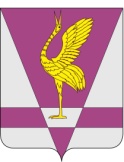 КРАСНОЯРСКИЙ КРАЙУЖУРСКИЙ РАЙОННЫЙ СОВЕТДЕПУТАТОВРЕШЕНИЕКРАСНОЯРСКИЙ КРАЙУЖУРСКИЙ РАЙОННЫЙ СОВЕТДЕПУТАТОВРЕШЕНИЕКРАСНОЯРСКИЙ КРАЙУЖУРСКИЙ РАЙОННЫЙ СОВЕТДЕПУТАТОВРЕШЕНИЕ29.09.2021г. Ужур№ 13-77рОб утверждении Положения об оплате труда выборных должностных лиц, осуществляющих свои полномочия на постоянной основе и лиц, замещающих иные муниципальные должностиОб утверждении Положения об оплате труда выборных должностных лиц, осуществляющих свои полномочия на постоянной основе и лиц, замещающих иные муниципальные должностиОб утверждении Положения об оплате труда выборных должностных лиц, осуществляющих свои полномочия на постоянной основе и лиц, замещающих иные муниципальные должностиПредседатель Ужурского районного Совета депутатов________________(Агламзянов А.С.)Глава Ужурского района _________________(Зарецкий К.Н.)Наименование должностиРазмер денежного вознаграждения, руб.Размер ежемесячного денежного поощрения, % от денежного вознагражденияГлава района36270 100% Председатель контрольно-счетной комиссии Ужурского района2190875%